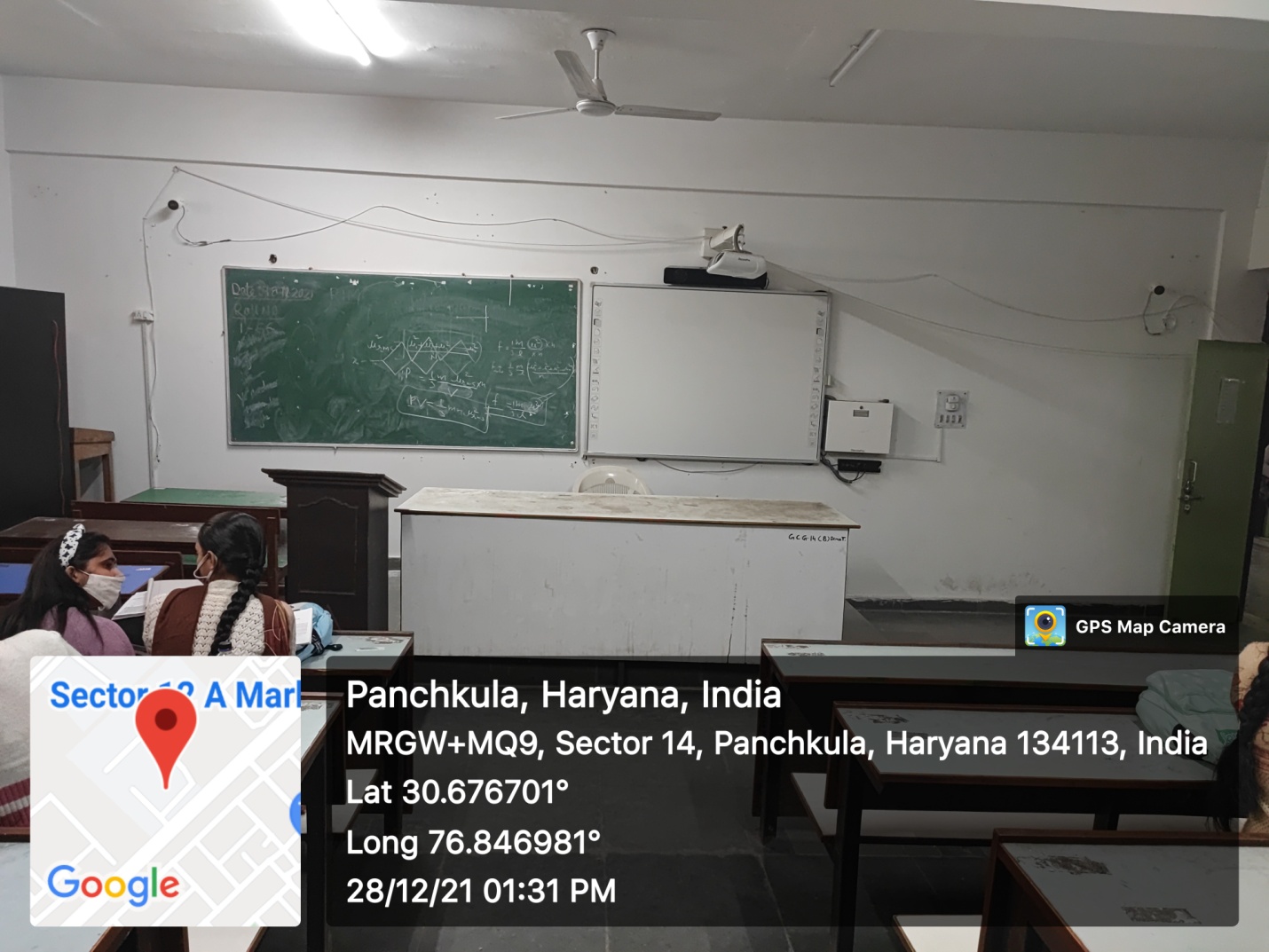                                                   ROOM No.123(Smart Class-Room)